UNIDAD EDUCATIVA 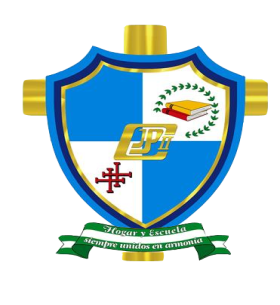 JUAN PABLO II<<Título del trabajo>>MATERIA:Historia DOCENTE:Lic. CURSO:5 to  C de SecundariaESTUDIANTE(S):Gestión  2018
Santa Cruz - BoliviaGestión  2018
Santa Cruz - Bolivia